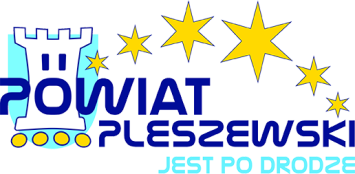 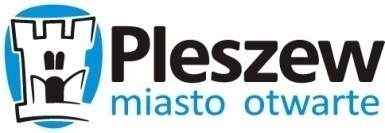 Wystawa fotograficzna z I Olimpiady Senioralnej” Aktywny Senior Powiatu Pleszewskiego”Wystawa odbywa się jednocześnie na terenie każdej gminy biorącej udział w projekcie w dniach 19-30 września/termin związany jest z okresem trwania powyższego projektu/.Powinna być zorganizowana w budynku gminy lub innym obiekcie do niej należącym.Tytuł: „Powiat pleszewski oczami seniora- I Olimpiada Senioralna – Aktywny Senior Powiatu Pleszewskiego”.Zostanie wykonana ze zdjęć dostarczanych sukcesywnie przez organizatorów konkurencji z poszczególnych gminach.Zdjęcie z wystawy proszę przesłać pocztą elektroniczną na adres koordynatora projektu do 30 września 2016r.Dla przypomnienia:Gizałki -11 marca –tor przeszkódCzermin-Broniszewice-22 kwietnia  -dwubój: rzut do kosza, dartDobrzyca-13 maja-nordic walkingGołuchów-23 czerwca- bieg na orientacjęChocz-8 lipca- strzelaniePleszew 15 września- turniej bowlingowy.Pleszew 13.09. 2016r.					Koordynator projektu: Ewa Siekierska